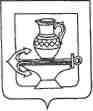 СОВЕТ ДЕПУТАТОВ СЕЛЬСКОГО ПОСЕЛЕНИЯ КУЗЬМИНО-ОТВЕРЖСКИЙ СЕЛЬСОВЕТ ЛИПЕЦКОГО МУНИЦИПАЛЬНОГО РАЙОНА ЛИПЕЦКОЙ ОБЛАСТИ РОССИЙСКОЙ ФЕДЕРАЦИИТридцать первая сессия шестого созываРЕШЕНИЕ_11 апреля 2022 года__                                                   №__103______Об утверждении отчета главы администрации сельского поселения Кузьмино-Отвержский сельсовет Липецкого муниципального района Липецкой области Российской Федерации об итогах работы за 2021 год, и перспективах развития на 2022 годВ соответствии с Федеральным законом от 06.10.2003 № 131-ФЗ «Об общих принципах организации местного самоуправления в Российской Федерации» и Уставом сельского поселения Кузьмино-Отвержский сельсовет Липецкого муниципального района Липецкой области Российской Федерации, Совет депутатов сельского поселения Кузьмино-Отвержский сельсовет РЕШИЛ:1. Утвердить отчет главы администрации сельского поселения Кузьмино-Отвержский сельсовет Липецкого муниципального района Липецкой области Российской Федерации об итогах работы за 2021 год, и перспективах развития на 2022 год согласно приложению.2. Признать удовлетворительной деятельность главы администрации и деятельность администрации сельского поселения Кузьмино-Отвержский сельсовет Липецкого муниципального района Липецкой области Российской Федерации в 2021 году.3. Разместить настоящее решение на официальном сайте администрации сельского поселения Кузьмино-Отвержский сельсовет Липецкого муниципального района в информационно-телекоммуникационной сети «Интернет».4. Настоящее решение вступает в силу со дня его официального обнародования.Председатель Совета депутатов сельского поселения Кузьмино-Отвержский сельсовет                                                              С.Н. ЛапшовПриложение к решению Совета депутатов сельского поселения Кузьмино-Отвержский сельсоветЛипецкого муниципального района Липецкой областиРоссийской Федерации от _____________ № _____ОТЧЕТглавы администрации сельского поселения Кузьмино-Отвержский сельсовет Липецкого муниципального района Липецкой области Российской Федерации об итогах работы за 2021 год, и перспективах развития на 2022 годРаздел 1. Организационная структура администрации сельского поселения Кузьмино-Отвержский сельсовет Липецкого муниципального района Липецкой области Российской ФедерацииВ соответствии с Федеральным законом № 131 от 06.10.2003 года «Об общих принципах организации местного самоуправления в Российской Федерации», Уставом сельского поселения Кузьмино-Отвержский сельсовет Липецкого муниципального района Липецкой области Российской Федерации глава администрации представляет ежегодный отчет о своей работе и деятельности администрации за прошедший год. Это позволяет увидеть результаты работы за прошедший период, наметить планы и поставить основные задачи на следующий год.Порядок деятельности Администрации сельского поселения определяется Положением и Уставом. Администрация сельского поселения в пределах своей компетенции обеспечивает выполнение задач по социально-экономическому развитию муниципального образования, организует исполнение Конституции РФ на его территории, законов и иных нормативно-правовых актов Российской Федерации и Липецкой области. Вся деятельность администрации направлена на повышение уровня жизни поселения, и решения социальных задач по удовлетворению жизненных потребностей и повышения качества жизни населения.Администрация сельского поселения Кузьмино-Отвержский сельсовет Липецкого муниципального района Липецкой области Российской Федерации (далее – Администрация сельского поселения Кузьмино-Отвержский сельсовет) разрабатывает проекты местного бюджета, планы, программы, проекты решений, представляемые главой администрации на рассмотрение Совета депутатов сельского поселения Кузьмино-Отвержский сельсовет Липецкого муниципального района Липецкой области Российской Федерации (далее – Совет депутатов сельского поселения Кузьмино-Отвержский сельсовет).  Администрация сельского поселения Кузьмино-Отвержский сельсовет исполняет местный бюджет и представляет на утверждение Совета депутатов сельского поселения Кузьмино-Отвержский сельсовет отчет о его исполнении, исполняет решения Совета депутатов сельского поселения Кузьмино-Отвержский сельсовет, а также осуществляет полномочия по решению вопросов местного значения.Администрация сельского поселения Кузьмино-Отвержский сельсовет - муниципальное казенное учреждение, является юридическим лицом, имеет печать и штампы со своим наименованием, имеет в собственности имущество, выступает в качестве истца и ответчика в судах. Администрация сельского поселения Кузьмино-Отвержский сельсовет является учредителем муниципального казенного учреждения – Центр культуры, спорта и молодежи села Тюшевка, в состав которого входит библиотека. Возглавляет Администрацию сельского поселения Кузьмино-Отвержский сельсовет глава администрации сельского поселения Кузьмино-Отвержский сельсовет Липецкого муниципального района Липецкой области Российской Федерации (далее – глава администрации), назначенный Советом депутатов сельского поселения Кузьмино-Отвержский сельсовет по контракту на срок, предусмотренный Уставом. Глава администрации формирует администрацию. Органы местного самоуправления сельского поселения Кузьмино-Отвержский сельсовет Липецкого муниципального района Липецкой области Российской Федерации выполняют обязанности по решению:-   13 вопросов местного значения, согласно ст. 14 Федерального Закона 131-ФЗ «Об общих принципах организации местного самоуправления в Российской Федерации»;-  24 вопроса, закрепленных областным законом 48-ОЗ за сельским поселением;-  отдельные государственные полномочия по 1 вопросу.Основные вопросы, которые всегда затрагивались в отчетах администрации за предыдущие периоды — это исполнение бюджета по доходам и расходам, исполнение полномочий по решению вопросов местного значения. 
    	Прозрачность работы администрации, в соответствии с требованиями законодательства освещалось нами в средствах массовой информации и на официальном сайте поселения.Подводя итоги 2021 года, постараюсь остановиться на основных делах и программах, над которыми работала администрация. ОБЩАЯ ИНФОРМАЦИЯНаше сельское поселение является одним из крупнейших в Липецком районе. Общая площадь земель в границах сельского поселения 14440 га., большую часть земель (82%) занимают земли сельскохозяйственного значения. На 1 января 2022 года, общая численность населения составила 5462 человека, которые проживают в 7 населённых пунктах и трех СНТ. Хотелось бы отметить, что за 2021 год умерло 82 человека - большей частью, как мы все знаем, главная причина этому Covid- 19; появилось на свет 35 малышей. Выбыло 180 человек и прибыло 277, конечно это очень радует и говорит о том, что территория нашего поселения становится привлекательной.ИНФОРМАЦИЯ ПО НПА И ЗЕМЕЛЬНЫМ ВОПРОСАМВесь период 2021 года сотрудниками администрации обеспечивалась нормотворческая деятельность. За отчетный период принято 161 постановление. Советом депутатов Кузьмино-Отвержского сельского поселения принято 83 решения по различным направлениям деятельности.Проекты решений и постановлений Администрации направляются в прокуратуру района и находятся под постоянным контролем Правового управления администрации Липецкой области. Акты, затрагивающие права, свободы и обязанности граждан вносятся в Единый общероссийский Регистр. Муниципальные услуги, оказываемые работниками Администрации сельского поселения, предоставляются на основе утвержденных Регламентов.За отчетный период, на личный прием ко мне и работникам Администрации обратилось – 1356 человек по самым разнообразным вопросам. Было рассмотрено 215 письменных заявлений. В основном это жизненные вопросы, касающиеся улучшения жилищных условий, материального положения, оформление жилья в собственность, строительства, вопросам землепользования и другие. Выдано 999 информационных справок. Проведено 5 публичных слушаний. На запросы, поступающие от Управления имущественных и земельных отношений Липецкой области за 2021 год, было предоставлено более 30 сведений о возможности формирования земельных участков.За отчетный период было присвоено 82 адреса.Выдано выписок из похозяйственных книг о наличии у граждан прав на земельные участки –12.Выдано разрешений на отклонение от предельных параметров разрешенного строительства –12. СХОДЫ За 2021 год проведено 10 сходов с гражданами. На которых обсуждались актуальные и насущные проблемы жителей. Большая часть из них проходила с участием представителей администрации Липецкого района, областного водоканала и депутатов сельского поселения. ОБРАТНАЯ СВЯЗЬ С ЖИТЕЛЯМИУважаемые жители и депутаты, я думаю каждый из Вас оценил удобство обратной связи с администрацией по средствам медиа ресурсов. Без этого новшества, которое мы внедрили в 2021 году, мы уже не представляем с вами общения. Все мелкие и крупные проблемы озвучиваются, обсуждаются и решаются в медиа ресурсах (сайт сельского поселения, «WhatsApp», «ВКонтакте» и «Телеграм»). Особенно значимым направлением в работе администрации поселения является освещение ее деятельности для населения и обратная связь с жителями. Постоянное, непрерывное общение на созданных медиа площадках объединило и сплотило нас. У всех нас появилась возможность обсуждать общие насущные проблемы.Но все же главным достигнутым эффектом, как Глава сельского поселения, считаю, то что каждый житель теперь знает, что любая его проблема – большая или мелкая будет услышана мной и сотрудниками нашей администрации и будут приняты все возможные меры для ее решения. БЮДЖЕТГлавным финансовым инструментом для достижения стабильности социально-экономического развития поселения и показателей эффективности, безусловно, служит бюджет. Все статьи по доходам и расходам бюджета представлены на слайде, которые Вы все видите. Хотелось бы отметить, что в целом бюджет сельского поселения исполнен на 104%. Также как и в прошлом году, имеются проблемы по недопоступлению денежных средств по налогу на имущество физических лиц. При плане 1 млн. 185 тыс. рублей поступления составили лишь 598 тысяч, а это более 50% Так же были недополучены денежные средства по «Налогу на совокупный доход» - имеются отдельные предприниматели, которые за отчетный год не заплатили указанный налог (недоимка за 2021 год составила 145 тысяч рублей). К сожалению, не все из наших жителей являются законопослушными налогоплательщиками, из – за этого страдает все население в целом, недополучая блага. По вопросу недоимки сотрудниками администрации совместно с налоговыми органами проводится систематическая работа. За 2021 год было проведено 24 подворовых обхода по должникам, 471 человеку вручено 1929 квитанций. Было собрано 773 000 рублей недоимки за прошлые годы по имущественному и земельному налогу.Все расходы бюджета сельского поселения происходят в рамках целевых программ. Большая часть расходов сельского поселения, конечно, связанна с вопросами благоустройства, которые чуть позже будут озвучены детально. ПЕРВИЧНЫЙ ВОИНСКИЙ УЧЕТИз числа наших жителей на воинском учете состоит 1099 человек. 10 человек в 2021 году были призваны на службу. Но 2 человека являются уклонистами. На территории сельского поселения проживают труженики тыла, их 32;участники боевых действий в Северо-Кавказском регионе – 29;участники боевых действий в республике Афганистан – 16;участники боевых действий в Египте – 1.К сожалению, последний участник ВОВ, проживавший на нашей территории - Проскурин Иван Петрович ушел из жизни. В феврале 2021г проведена встреча участников военных конфликтов, проживающих на территории поселения, с участием военного комиссара Липецкого района, посвященная годовщине вывода войск из Афганистана.В сентябре текущего года организована встреча-беседа граждан пребывающих в запасе с военным комиссаром Липецкого района и представителем войсковой части из Тулы по вопросу пребывания в мобилизационном людском резерве.СОЦИАЛЬНАЯ СФЕРАВ течение 2021 года на территории сельского поселения велась активная работа в социальной сфере по разным направлениям. Основные цели и задачи, которые стояли перед администрацией поселения активно реализовывались. Хочется отметить, что прошедший 2021 год был ознаменован тремя очень значимыми событиями в жизни нашего государства: сельскохозяйственная микроперепись 2021, Всероссийская перепись населения и в сентябре 2021 года прошли выборы в государственную Думу РФ  а также состоялись местные и региональные выборы. Все эти мероприятия на территории поселения прошли на достойном уровне.ВАКЦИНАЦИЯ Одной из основных задач, в связи с быстрым распространением новой коронавирусной инфекции в 2021 году, было увеличение темпов вакцинации среди взрослого населения. В связи с этим в нашем поселении проводилась активная информационно- просветительная работа. Благодаря грамотно выстроенной работе темпы вакцинации оставались высокими на протяжении всего года. Были созданы все условия, для того чтобы наши жители вакцинировались в нашей поликлинике, для этого была приобретена морозильная камера для хранения вакцины за счет спонсорских средств (Агрофирма Липецк). Количество вакцинированных составило 2500 человек, или 70% процентов от всего взрослого населения.ОТДЕЛЬНЫЕ КАТЕГОРИИ ГРАЖДАННа территории сельского поселения проживают различные категории граждан. Многие из них нуждаются в поддержке это: 79 многодетных семей, из которых 52 семьи являются малообеспеченными; 29 семей в которых воспитываются дети –инвалиды; 7 детей, оставшихся без попечения родителей воспитываются в приемных семьях. Также 36 жителей поселения перешагнувшие 90-летний рубеж. Для этих категорий граждан администрацией, совместно с благотворителями и спонсорами оказывается разносторонняя помощь. Хотелось бы отметить Благотворительный Фонд «Милосердие», который на протяжении всего года предоставлял детям и многодетных малообеспеченных семей молочную продукции.СОЦИАЛЬНЫЙ КОНТРАКТТак же основной мерой социальной поддержки населения для малоимущих и одиноко проживающих граждан, являлся социальный контракт. За 2021 год жителям поселения одобрили 27 социальных контрактов, из которых: 8 контрактов одобрено на индивидуальное предпринимательство, 1 на ведение личного подсобного хозяйства, 8 контрактов одобрено для людей, оказавшихся в тяжелой жизненной ситуации и 10 на поиск работы. Всем этим гражданам оказана существенная материальная помощь от государства.СОЦИАЛЬНАЯ ЗАЩИТАЗа отчетный период была проведена большая работа с детьми, подростками и их семьями, находящимися в трудной жизненной ситуации и социально- опасном положении, в том числе несовершеннолетними, состоящими на различных видах учета. В каждой семье проводилась диагностика детско- родительских взаимоотношений, семейного микроклимата, внутрисемейных проблем. За отчетный период осуществлялось взаимодействие с организациями и учреждениями различной ведомственной принадлежности: Отдел по делам несовершеннолетних, Управление исполнения наказаний, Центр социальной защиты населения, органами опеки и попечительства. РАБОТА С МОЛОДЕЖЬЮ МГЕР И ВОЕННО-ПАТРИОТИЧЕСКОЕ ВОСПИТАНИЕОсобое место в работе администрации сельского поселения занимает работа с молодежью. Администрацией поселения, совместно со школой, разработаны методы патриотического и трудового воспитания. Молодежь активно участвует в спортивных, культурно- массовых мероприятиях, а также мероприятиях волонтерской направленности, не только поселения, но и на территории Липецкой области, тем самым подавая достойный пример сверстникам. В 2021 году на территории поселения было создано местное отделение Всероссийской общественной молодежной организации «Молодая Гвардия Единой России». В состав отделения вошли представители прогрессивной молодежи поселения, задающие ритм общественной, культурной и спортивной жизни, всего более 30 человек. С начала года активисты отделения приняли участие более чем в 30 мероприятиях разной направленности. В конце года наиболее отличившиеся активисты отделения приняли участие в слете Липецкого регионального отделения «Молодой Гвардии Единой России», наша работа с молодежью отмечена благодарственными письмами Управления молодежной политики Липецкой	 области. Так же по итогам работы в 2021 году десять наиболее активных членов Кузьмино-Отвержского отделения были награждены благодарственными письмами главы администрации поселения и ценными подарками. В текущем году планируется продолжить работу отделения, принять участие в совместных акциях и мероприятиях регионального отделения, привлечь новых членов.Так же хотелось бы отметить, что наша школа присоединилась ко Всероссийскому детско-юношескому военно-патриотическому движению «Юнармия» в 2019 году. Сейчас в школе 2 юнармейских отряда «Русичи» и «Святогор». Юнармейцы школы являются активными участниками муниципальных, региональных и всероссийских юнармейских мероприятий, а некоторые из них являются членами роты почётного караула ПОСТ №1 и несут Вахту памяти на пл.Героев г.Липецк.За активную работу по развитию юнармейского движения юнармейцы, отряды и их руководители награждены грамотами, благодарственными письмами.В 2021 году для юнармейских отрядов за счет средств бюджета было закуплено 20 комплектов формы.РАБОТА ПО ПРОФИЛАКТИКЕ ПДДАдминистрацией сельского поселения уделяется большое внимание вопросам пропаганды безопасности дорожного движения. За 2021 год по этому вопросу, совместно со школой и сотрудниками ГИБДД было проведено более 15 мероприятий. Наш положительный опыт профилактики дорожно-транспортного травматизма обсуждался в проекте на радио «Всё по правилам», который выходит в рамках федерального проекта «Безопасность дорожного движения», где я принимала участие и осветила нашу работу совместно с начальника районного отдела ГИБДД Александром Александровичем Почеревиным. КУЛЬТУРАРаботу по организации досуговой деятельности и сохранению народных традиций в Кузьмино-Отвержском поселении осуществлял ДК в с. Тюшевка. Штат творческих работников - 12 человек. Основными целями и задачами работы являлось патриотическое, эстетическое, духовно- нравственное воспитание и физическое оздоровление населения.За 2021 год на территории нашего поселения проведено более 350 мероприятий, предоставляя широкий спектр форм и методов работы с различными категориями населения. Из - за Covid-19 стало актуальным и востребованным проведение мероприятий на открытом воздухе. Таким местом в нашем поселении стала Арт – площадь «Палитра творчества» в центре села Кузьминский Отвержки. Я думаю, каждый из Вас оценил проводимые праздничные мероприятия начиная с 9 мая. Где каждый мог насладиться творчеством, отведать угощения, принять участие в спортивных мероприятиях, а также мастер классах. В праздничные дни и на концертах, общее количество посетителей Арт-площади на более чем 20 мероприятиях составило около 10 тыс. человек. По будням в Центре культуры с. Тюшевка, так же в сёлах Кузьминские Отвержки (общеобразовательная школа) и д. Копцевы Хутора (Районный Центр культуры) занимались в кружках все желающие, количество участников составило 450 человек, из них детей 300. Самодеятельные коллективы, детские кружки и любительские объединения радовали жителей поселения своими яркими номерами. В Центре культуры и досуга каждый житель может найти занятие по душе, как для детей, так и для детей серебряного возраста. Тому пример любительское объединение «Тюшевское сообщество», которое пользуется большой популярностью среди жителей пожилого возраста. Ежемесячно проводятся мастер-классы, творческие встречи, вечера отдыха, организовываются выставки мастериц серебряного возраста, в мае администрацией поселения была для них организована поездка на фестиваль «Сиреневый рай» (Становлянский район). Дни сёл, на нашей территории в этом году прошли не в классическом формате из-за Covid - 19. Из-за запрета массовых мероприятий решили поздравлять лишь старейших жителей нашего поселения, их поздравили на дому. Все они получили памятные подарки.Мы чтим и ценим традиции наших отцов и дедов, историю нашего края. Поэтому ведётся сбор информации по истории нашего сельского поселения. А именно: собираются данные о жизни односельчан в годы Великой отечественной войны, о педагогах работавших на территории сельского поселения, о красноармейцах павших во время белогвардейского рейда и похороненных в деревне Давыдовка, о Тюшевских князьях и т. д. Часть этой информации уже опубликована на сайте администрации, где каждый житель может с ней ознакомиться.Поддержана инициатива создания краеведческого музея. На данном этапе ведется сбор экспонатов. Неравнодушные жители жертвуют предметы для создания экспозиции, рассказывают истории. В преддверии Новогодних праздников прошли различные мероприятия, которыми мы старались охватить все слои населения: - Новогодние театрализованные утренники, с вручением сувениров от спонсоров.- Дед Мороз и Снегурочка поздравили и вручили подарки детям из многодетных малообеспеченных семей. В д. Копцевы Хутора в роли Деда Мороза выступил житель - Скачков Анатолий, а в роли Снегурочки жительница с.Кузьминские Отвержки - Иванова Евгения. Новогодние подарки предоставили волонтеры: Виктория Абдуллаева и Лариса Моргачева, БФ продовольствия «Русь» г. Елец, БФ «Милосердие», Научно-производственное предприятие «Стандарт», депутаты сельского поселения, а так же индивидуальные предприниматели.  - В администрации сельского поселения прошла акция «Елка желаний» для детей- инвалидов- Каждому жителю старше 90 лет вручили продуктовый набор от меценатов- спонсоров: колбасные изделия от ООО «Кузьминки» и баночку меда от депутата Кузьмино-Отвержского поселения. - Весь декабрь работала творческая мастерская Деда Мороза. Было проведено 10 мастер-классов, посещаемость составила более 150 человек. - В Новогоднюю ночь в д.Копцевы Хутора и с.Тюшевка прошли дискотеки, а праздничное небо украсили незабываемые салюты. СПОРТОдной из приоритетных задач администрации сельского поселения является развитие физической культуры и спорта, формирование здорового образа жизни и его пропаганда. Тренерский состав состоит из 3 человек. Занятия проводятся по следующим видам спорта: шахматы, баскетбол, фитнес, настольный теннис, легкая атлетика. В течение года проводились физкультурно-оздоровительные мероприятия: веселые старты и эстафеты, день Здоровья, День физкультурника, День Всемирного плавания, велогонка, Кросс нации, спартакиада трудящихся, первенство по шахматам и теннису.  В центре культуры ежегодно в начале года проходит Областной турнир по шахматам «Тюшевская Ладья», в апреле был проведён Областной фестиваль "Юный шахматист", в рамках общероссийского проекта "Шахматы в школе". В фестивале принимали участие команды из 11 муниципалитетов.Все результаты спортсменов администрации сельского поселения высоко отмечены не только в районных соревнованиях, но и в соревнованиях областного масштаба. Все спортивные достижения представлены на слайде.РАБОТА ПО БЛАГОУСТРОЙСТВУ И ЭКОЛОГИИДорогид. Студеные Выселки :- отсыпан участок дороги, соединяющий ул. Полевую и ул. Октябрьскую протяженностью 500 метров- участок ул. Интернациональная протяженностью 400 метров был заасфальтированУказанные работы выполнены за счет средств районного бюджетаД. Малашевка:После проведенных работ по укладке водопроводных сетей было повреждено дорожное покрытие на части дороги по ул. Лапшова. Работы по восстановлению дорожного покрытия были выполнены щебнем, который предоставлен спонсором ООО «Тюшевская горнодобывающая компания»Д. Давыдовка:- Отсыпана щебнем дорога по ул. Победы за счет средств районного бюджета- Отсыпана щебнем дорога, соединяющая с. Тюшевка с д. Давыдовка за счет средств областного бюджетаС. Кузьминские Отвержки- отсыпана щебнем ул. Рябиновая протяженностью 550 метров за счет средств районного бюджетаД. Копцевы Хутора - После проведенных работ по газификации ул. Курганской было повреждено дорожное покрытие. Работы по восстановлению дорожного покрытия были выполнены ООО «ЦентрГазСтрой». За счет средств областного бюджета был проведен ямочный ремонт подъезда к д. Малашевка и ул. Центральной с. Тюшевка до Пасеки.По многочисленным просьбам жителей в 2021 году были проведены работы по отсыпке щебнем дорожки с ул. Первомайская с. Кузьминские Отвержки которая соединяет массив улиц Новая, 9 Мая, Сосновая с последующей укладкой ее асфальтной крошкой. Работы были проведены за счет спонсорских средств – ООО «Тюшевская горнодобывающая компания»За счет бюджета сельского поселения произведено строительство тротуарной дорожки вдоль забора Поликлиники в с. Кузьминские Отвержки (От остановки «Церковь» до ул. Молодежная в с. Кузьминские Отвержки).Автобусные школьные остановкиВ преддверии нового учебного года были выполнены работы по обустройству школьных остановок за счет спонсорских (внебюджетных средства) и бюджета сельского поселения. В д. Малашевка и д. Студеных Выселках были проведены работы по возведению остановок, укладки тротуарной плитки, укатки места разворота автобуса асфальтной крошкой.На территории сельского поселения в предверии проведения Всероссийской переписи населения были проведены работы по установке аншлагов — указателей с названиями улиц.Работы по установке аншлагов в д. Студеные Выселки будут завершены в 2022 году.                                                                                                                                                                                                                                                                                                                                                                                                                                                                                                                                                                                                                                                                                                                                                                                                                                                                                                                                                                                                                                                                                                                                                                                                                                                                                                                                                                                                                                                                                                                                                                                                                                                                                                                                                                           Энергосервисный контрактНа территории всего сельского поселения проведены работы по модернизации уличного освещения. Старые светильники заменены на энергосберегающие в количестве 731 штуки.ГазификацияВ 2021 году в рамках программы по газификации завершились работы на объектах: «Газопровод д. Копцевы Хутора, ул. Курганская, ул. Золотая, ул. Изумрудная, ул. Серебряная» и  «Газопровод д. Давыдовка, ул. Победы». Весной 2022 года будут выполнены работы по восстановлению дорожного покрытия, которое было нарушено при работах по газификации данных улиц..Установка станция очистки питьевой воды от нитратов в д. Копцевы Хутора16 августа 2021 года была открыта станция по очистке воды от нитратов в д. Копцевы Хутора, которая позволила решить вопрос с качеством питьевого водоснабжения лишь на самой «кричащей» скважине. Работы выполнены за счет средств областного бюджета.  Вместе с тем, комплексные работы по полной модернизации системы водоснабжения планируются к реализации в 2023-2024 годах.Лето выдалось в 2021 году засушливым. К сожалению, были перебои с водоснабжением и жители столкнулись с острой нехваткой воды. В связи с этим сотрудники администрации сельского поселения совместно с ОГУП «Липецкий районный водоканал» проводили рейды по выявлению незаконных врезок.ТКОВ 2021 году в д. Копцевы Хутора две контейнерные площадки, расположенные по ул. Вокзальная и ул. Луговая полностью модернизированы (имеются площадки для сбора КГО, шин и порубочных остатков). Остальные контейнерные площадки, также как и в с. Кузьминские Отвержки, были реконструированы под евроконтейнеры и контейнеры для сбора пластика. Общее количество евроконтейнеров в д. Копцевы Хутора и с. Кузьминские Отвержки  составляет  86  шт. и контейнеров для сбора пластика 30 шт. На 2022-2023 гг. подана заявка обеспечение евроконтейнерами д. Студеные Выселки, д. Малашевка и с. Тюшевка. В каждом населенном пункте определены места сбора изношенных автомобильных шин. На протяжении всего 2021 года специализированными организациями с указанных мест производился вывоз шин. В настоящее время их вывоз осуществляется специализированной организацией на безвозмездной основе (шины сдают на переработку).Детские площадки Все детские площадки в количестве 13 штук были отсыпаны песком, обработаны от клещей. Работы были проведены за счет средств местного бюджета.В д. Копцевы Хутора на территории детских площадок проведены следующие работы: - установлены 4 дополнительных элемента на детскую площадку во дворе дома № 9 по ул. Котовского;      - по просьбе жителей установлено ограждение детской площадки по ул. Советская и два дополнительных игровых элемента (качели);     - установлен один игровой элемент по ул. Котовского (напротив Дома Культуры).В с. Кузьминские Отвержки- появилась новая детская площадка по ул. Крестьянская с новым игровым оборудованием в количестве 7 шт.;- на площадке по ул. Молодежной был установлен дополнительный элемент – канатный комплекс «Куб»;В д. Студеные Выселки - был приобретен детский игровой комплекс, который был установлен на площадке по ул. Комсомольская.В д. Малашевка- установлен большой спортивный комплекс для воркаута.В с. Тюшевка- На детской площадке, расположенной ул. Центральная было установлено дополнительное игровое оборудование за счет средств ООО «Новолипецкое» и жителя села Горькаева В.А.;    - На территории парка Молодежный за счет средств жителя села Горькаева В.А. была установлена площадка для воркаута.В д. Давыдовка   - Установлена детская площадка по ул. Победы за счет средств СХПК «Березка».Благоустройство арт-площади «Палитра творчества»Излюбленным местом наших жителей стала Арт-площадь в селе Кузьминские Отвержки. Областное финансирование, начатое в 2019 на строительство данной площади, в настоящее время, не производится, хотя проект до конца не реализован. Поэтому для продолжения строительства было принято решение использовать средства собственного бюджета. В 2021 году при входе на площадь были установлены деревянная пергола и оригинальная вывеска с эмблемой (подарок от жителя поселения)Скульптор Юрий Емельянов приступил к реализации проекта «Интерактивный парк миниатюр» в рамках программы «Стальное дерево» -, который станет неповторимым украшением арт-площади. Работы по благоустройствуОпиловка аварийных, сухих деревьев и кустарниковРаботы по опиловке проводились на протяжении всего 2021 годаБольшинство порубочных остатков перерабатывались с помощью приобретенного измельчителя веток и использовались в ландшафтном дизайнеСамые крупные объекты, на которых выполнены работы по опиловке:    - кладбище в д. Студеные Выселки (произведена полная опиловка деревьев на территории кладбища)    - пруд в д. Малашевка    - боковая опиловка в с. Кузьминские Отвержки  - частичная опиловка кладбищ в с. Тюшевка, с. Кузьминские Отвержки, которое в настоящее время полностью опилено.На всех кладбищах установлены емкости для воды, уличные туалеты и завезен песок.Озеленение и субботникиВ 2021 году на территории сельского поселения было высажено более 400 хвойных растений, более 2 000 цветов и кустарников. Озеленение производилось силами сотрудников администрации и неравнодушных жителей поселения.За отчетный период проведено 16 субботников. В них принимали участие депутаты, сотрудники администрации, муниципальных учреждений, предприятий, школьники и неравнодушные жители, а также специалисты ОБУ «ЦОТКО».ДополнительноНа территории сельского поселения осуществляет свою деятельность Добровольная пожарная дружина, состоящая из 10 человек. Наши добровольцы, которые тушат пожары и днем, и ночью, приезжая на них порой раньше пожарных спасателей в этом году были награждены Благодарственными письмами Областного, районного уровня и заняли 2 место по ЦФО во Всероссийском конкурсе добровольных пожарных командНа протяжении пожароопасного периода проводилась работа по выявлению земельных участков, заросших травой, древесной растительностью, находящихся во владении и пользовании граждан. После выявления вышеуказанных участков было направлено 21 письмо для проведения мероприятий по обеспечению пожарной безопасности.По многочисленным просьбам жителей на въезде в с. Тюшевка установлен поклонный крест. Инициатором и организатором по установке поклонного креста был депутат Совета депутатов сельского поселения Кунгуров Александр Геннадьевич. ПЛАНЫ НА 2022 ГОДОзвучивая планы развития территории на 2022 год, хотелось бы отметить, что в этот год в связи с последними событиями произошло значительное подорожание как материалов, так и стоимости работ и услуг. Поэтом сейчас отмечу лишь крупные проекты, которые, скажем так уже финансово обеспечены:Строительство тротуарной дорожки в д. Студеные Выселки. Заявка на эти работы подавалась в Управление сельского хозяйства. Денежные средства, к сожалению, выделены лишь на первый этап проекта. Поэтому в этом году тротуарная дорожка появится от ул. Полевая до ул. Октябрьская.Благоустройство рыночной площади в с. Кузьминский Отвержки. Денежные средства уже выделены. Территория, расположенная вдоль трассы будет благоустроенна под размещение однотипных нестационарных торговых объектов и открытых прилавков для торговли нашими жителями излишками сельскохозяйственной продукции.Благоустройство территории для установки «Парка Миниатюр» на Арт- площади с. Кузьминские Отвержки. То есть там появится игровая зона для детей младшего возраста.В д. Студеные Выселки будет установлено оборудование для воркаута за счет средств предприятия, осуществляющего деятельность на территории – ООО «ТГК» (500 тыс. рублей)Завершится ремонт ФАПА в с. Тюшевка. Работы полностью финансируются за счет средств ООО «Новолипецкое» и КФХ «Березка» (более 2 млн. рублей)